Demande d’accueil d’un musicien intervenant stagiaire du CFMIAnnée scolaire 2020-2021Les musiciens intervenants stagiaires du CFMI sont accueillis dans une école maternelle et dans une école élémentaire du même secteur géographique. Ces deux écoles sont invitées à remplir conjointement le document suivant après avoir pris connaissance des modalités de stage, et à le retourner par courriel ou par voie postale au CFMI avant le mardi 8 septembre 2020. Le CFMI vous communiquera une réponse favorable ou défavorable à la mi-septembre 2020, en fonction du nombre de candidatures d’écoles et du nombre d’étudiants inscrits. Pour tout renseignement complémentaire, contacter M. Sébastien Durand, co-responsable du CFMI au 02 47 36 77 42 – courriel : sebastien.durand@univ-tours.frAfin de nous permettre d’étudier au mieux votre demande, merci de renseigner précisément l’ensemble des rubriques ci-dessous :Ecole élémentaire : ______________________________________________________________________Adresse : ________________________________________________________________________________Circonscription/nom de l’IEN : ___________________________________________________________Directeur/Directrice (jour de décharge) : _____________________________________________________ Téléphone : ______________________________________________________________________________Courriel : ________________________________________________________________________________Nombre et niveaux de classes : ______________________________________________________________________________________________________________________________________________________Jours de classe et horaires : ________________________________________________________________________________________________________________________________________________________Jour(s) d’intervention(s) impossible(s) : _____________________________________________________________________________________________________________________________________________Mise à disposition d’une salle spécifique pour les séances de musique : □ Oui  □ NonThème et orientations du projet d’école : __________________________________________________________________________________________Ecole maternelle : _______________________________________________________________________Adresse : ________________________________________________________________________________Directeur/Directrice (jour de décharge) : _____________________________________________________ Téléphone : ______________________________________________________________________________Courriel : ________________________________________________________________________________Nombre et niveaux de classes : ______________________________________________________________________________________________________________________________________________________Jours de classe et horaires : ________________________________________________________________________________________________________________________________________________________Jour(s) d’intervention(s) impossible(s) : _____________________________________________________________________________________________________________________________________________Mise à disposition d’une salle spécifique pour les séances de musique : □ Oui  □ NonThème et orientations du projet d’école : __________________________________________________________________________________________IMPORTANT : pour les deux écolesPossibilité de prise en charge des repas des étudiants à la cantine scolaire : □ Oui  □ NonPossibilité de prise en charge des frais de déplacement : □ Oui  □ NonTSVP →Afin de permettre la prise en compte des décisions imposées par la situation sanitaire, les stages en écoles des étudiants du CFMI débuteront début novembre (au retour des vacances d’automne). Toutefois, des rendez-vous entre les étudiants et les enseignants auront lieu dans la première quinzaine d’octobre afin de préparer cette entrée en stage.L’équipe enseignante souhaite accueillir des étudiants stagiaires du CFMI de :(cocher la ou les cases au choix, après avoir vérifié que vous disposez du nombre de classes requis)□ Interventions le mardi : 1ère année (formation en 2 ans) Deux binômes* d’étudiants différents au cours de l’année scolaire :1er binôme de novembre à février et 2e binôme de mars à juin.● Elémentaire : 	- 2 classes de CE2 ou CM1 ou CM2 de novembre à juin. 		- 2 classes de CP ou CE1 de mars à juin.  ● Maternelle :  	- 2 classes de moyens-grands de mars à juin le mardi matin. □ Interventions le lundi ou mardi ou jeudi : 2e année (formation en 3 ans) (journée d’intervention définie en septembre par le CFMI)Un étudiant de novembre à juin.● Elémentaire : un CP + un CE + un CM + 2 classes de CE2 ou CM1 ou CM2 réunies pour une séance de chorale (possibilité de travail avec chaque classe de la chorale en alternance au début des interventions).● Maternelle : une grande ou une moyenne section.□ Interventions le vendredi toute la journée : 2e année (formation en 2 ans)Un étudiant de novembre à juin.● Elémentaire : un CP + un CE + un CM + 2 classes de CE2 ou CM1 ou CM2 réunies pour une séance de chorale (possibilité de travail avec chaque classe de la chorale en alternance au début des interventions).● Maternelle : une grande ou une moyenne section.Les étudiants de 2e année (formation en 2 ans) passeront leur épreuve de pédagogie pratique dans l’école au mois de mai et participent avec l’une des classes à un projet de création qui donnera lieu à une représentation à l’INSPE de Fondettes les 27 et 28 mai 2021. Une des classes de leur stage devra, dans la mesure du possible, assister au spectacle proposé par les JM France à Tours, salle Thélème, le 20 mai 2020 (prise en charge par les écoles).	La direction et l’équipe de l’école attestent avoir pris connaissance des modalités de stage (cf. fichiers annexes) et s’engagent à mettre en œuvre l’ensemble des conditions requises pour l’accueil de stagiaire(s) du CFMI.Fait à ___________________________________________ le ________________________________________   Signature école élémentaire :	Signature école maternelle :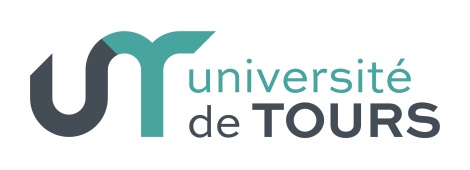 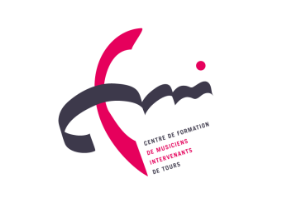 